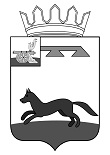 АДМИНИСТРАЦИЯПЕЧЕРСКОГО СЕЛЬСКОГО ПОСЕЛЕНИЯХИСЛАВИЧСКОГО РАЙОНА СМОЛЕНСКОЙ ОБЛАСТИП О С Т А Н О В Л Е Н И Еот  22 октября  2022 г.                                                                                № 54О внесении изменений в ПостановлениеАдминистрации Печерского сельского поселения Хиславичского районаСмоленской области от 30.12.2019 г № 37              В соответствии с постановлением Администрации Смоленской области      № 698 от 30.09.2022г.  «О внесении изменений в постановление Администрации Смоленской области от 27.10.2005 г. №311»,              Администрация Печерского сельского поселения  Хиславичского района Смоленской области   п о с т а н о в л я е т: 1.  Внести в приложение № 3 к постановлению  Администрации Печерского сельского поселения Хиславичского района Смоленской области от 30.12.2019 г     № 37 Об утверждении Положения «Об оплате труда работников, исполняющих обязанности по техническому обеспечению деятельности Администрации Печерского сельского поселения Хиславичского района Смоленской области» (в редакции постановления Администрации Печерского сельского поселения Хиславичского района Смоленской области от 28.10.2020г    № 64, от 21.10.2022г №52, от 22.10.2022 №53)  изменения,  изложив их в новой редакции  (прилагается)2.   Настоящее постановление распространяет свое действие на правоотношения, возникшие  с  1 октября 2022 года.Глава муниципального образованияПечерского сельского поселенияХиславичского районаСмоленской области                                                                      А.Н.Шкредов		Приложение №1               к постановлению Администрации Печерского	     сельского поселения Хиславичского района	     Смоленской области от 30.12.2019 г  № 37Положениео порядке оплаты труда работников, исполняющих обязанности по техническому обеспечению деятельности Администрации Печерского сельского поселения Хиславичского района Смоленской области Настоящее Положение определяет порядок оплаты труда работников, исполняющих обязанности по техническому обеспечению деятельности Администрации Печерского сельского поселения Хиславичского района Смоленской области в виде ежемесячной надбавки за сложность, напряженность и высокие достижения в труде,  ежемесячной надбавки за выслугу лет к должностному окладу, единовременной выплаты при предоставлении ежегодного оплачиваемого отпуска.1.2.  Ежемесячная надбавка за сложность, напряженность и высокие достижения в труде устанавливается на каждого конкретного работника распоряжением Администрации Печерского сельского поселения Хиславичского района Смоленской области в размере до 21 процентов должности оклада, но не более 2-х с половиной должностных окладов в год.Ежемесячная надбавка за выслугу лет к должностному окладу устанавливается распоряжением Администрации Печерского сельского поселения Хиславичского района Смоленской области в следующих размерах:при стаже работы                      процентовот 3 до 8 лет                                 10свыше 8 до 13 лет                         15свыше 13 до 18 лет                       20свыше 18 до 23 лет                       25свыше 23 лет                                30В фонде оплаты труда на надбавку за выслугу лет предусмотрено 2  должностных оклада в год.1.3.  При предоставлении ежегодного оплачиваемого отпуска по распоряжению Главы муниципального образования Администрации Печерского сельского поселения Хиславичского района Смоленской области выплачивается единовременная выплата в размере 2-х должностных окладов.2. Все надбавки и выплаты производятся в пределах фонда оплаты труда, установленного на финансовый год.		Приложение №2                к постановлению Администрации Печерского	      сельского поселения Хиславичского района	      Смоленской области от 30.12.2019 г  № 37	      (в  редакции  постановления                                                  Администрации Печерского сельского                                         поселения Хиславичского района                                                    Смоленской области от 21.10.2022 №52,                        от   22.10.2022г №53)                                      	Положениео премировании работников, исполняющих обязанности потехническому обеспечению деятельности Администрации Печерского сельского поселения Хиславичского района Смоленской области Настоящее Положение определяет порядок премирования работников, исполняющих обязанности по техническому обеспечению деятельности Администрации Печерского сельского поселения Хиславичского района Смоленской области.1.1  Средства для премирования в фонде оплаты труда формируются в размере 3,0 должностных окладов (за исключением работников, указанных в примечании к настоящему подпункту).«Примечание. Работникам, замещающим должности бухгалтера, старшего инспектора, инспектора, , предусматриваются в расчете на год средства на выплату премии по результатам работы в размере одиннадцати целых двадцати пяти сотых  должностных окладов. Работникам, замещающим должности старшего менеджера, менеджера, инженера - программиста,  предусматриваются в расчете на год средства на выплату премии по результатам работы в размере семи должностных окладов.1.2  Выплачиваемые в соответствии с настоящим Положением премии являются формой материального стимулирования работника.Начисления и выплата премии производится за фактически отработанное время в соответствующем периоде одновременно с выплатой заработной платы. Время нахождения работника в ежегодном оплачиваемом отпуске, отпуске по беременности и родам, учебном отпуске, в период получения  пособия по временной нетрудоспособности и другие периоды, когда работник, фактически не работал, не учитывается в расчетном периоде для начисления премии.Глава муниципального образования Печерского сельского поселения Хиславичского района Смоленской области имеет право снижать размер премии за невыполнение своих должностных обязанностей, нарушение трудовой дисциплины, прогулы и т.д                                                                                            Приложение № 3                                                  к  постановлению  Администрации   Печерского            				               сельского поселения Хиславичского  района				                 Смоленской области от 30.12.2019г № 37                                                            (в редакции   постановления                                                   		                                      Администрации  Печерского сельского					        поселения Хиславичского района					        Смоленской области от 28.10.2020г  № 64           					        от 22.10.2022 № 54 )Перечень должностей работников, исполняющих обязанности
по техническому обеспечению деятельности органов  местного самоуправления Администрации Печерского сельского поселения Хиславичского района Смоленской области, и размеры их должностных окладовНаименование должностиРазмер должностного оклада   (рублей)2-я группаСтарший менеджер 8267Менеджер8245